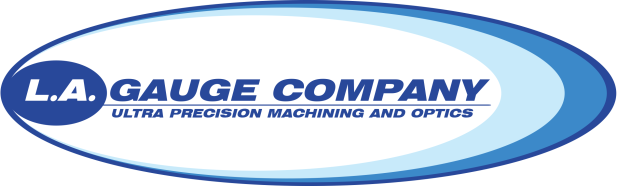 Purchasing and Inventory Clerk
LA Gauge provides ultra-precision machining and optics capabilities to the Aerospace, Defense, and Commercial Industries. We specialize in machining and polishing Beryllium components used in nuclear reactors, guidance systems, satellites, and targeting systems holding machining tolerances to 50 millionths of an inch, and polishing tolerances to the billionths (angstroms). Job Functions:Check our clock in/out reports on a daily basis and work with machinists and PC schedulers to make correctionsMonitor finished goods, hardware and raw material inventoryAd-hoc production errands (move parts, pick up/drop off parts)Skill RequirementsHigh School Graduate/GEDBilingualCan be on their feet for long periods of timeCan make basic updates to our ERP systemProficient at Microsoft ExcelWants to learn about a machine shopManufacturing Experience (preferred)Comfortable working in a fast-paced environmentExperience in purchasing and/or inventory management (strongly preferred)Strong, professional verbal and written communication skillsComfortable standing, walking, and lifting material for long periods of timeStrong attention to detail Willing to work under tight timelines to ensure on time delivery of critical and complex hardwareLA Gauge OffersCompetitive payMedical insuranceDental insuranceVision insurance401K Retirement Plan with 50% Company matchingPaid Time Off (2 weeks to start)Life and AD&D InsuranceCompany pays for job related skill development classesEmployee bonus referral programEmail resume to nnascimento@lagauge.com - Visit us at www.lagauge.com